Генетические основы селекции. Вклад Н.И. Вавилова в развитие селекции.Цель: Дать понятие о селекции, её методах, целях и результатах; показать, что теоретической основой селекции является генетика; рассмотреть учение Н.И. Вавилова о центрах многообразия и происхождения культурных растений.…”Селекция представляет собой эволюцию, направляемую волей человека” Вавилов Н.И.Структура и содержание урока:1. Вопросы к учащимся: 1) Какие сорта растений и породы животных вы знаете?2) Каким образом селекционеры получают эти сорта и породы?3) Что такое генетика? 4) Назовите отрасли практического применения генетики.2. Изучение нового материала: Селекция – наука о методах создания сортов растений и пород животных, штаммов микроорганизмов, с нужными человеку признаками. Селекция – отрасль сельскохозяйственного производства. Теоретической основой селекции является генетика. Селекция сформировалась на заре человечества, примерно 20-30 тысяч лет назад. В VI-VIII веке до нашей эры началось одомашнивание животных и растений. Основные задачи селекции:1. Выведение сортов растений и пород животных, устойчивых к заболеваниям.2. Получение экологически пластичных сортов растений и пород животных, то есть, тех, которые могут жить в различных экологических условиях.3. Получение пород и сортов, удобных для промышленного выращивания и механизированной уборки.Селекция должна учитывать потребности рынка сбыта продукции. Разработка генетических основ селекции связана с именем Н.И.Вавилова.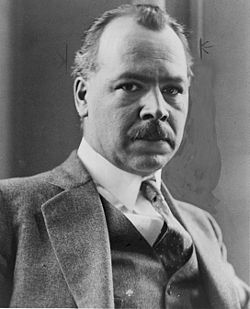 Николай Иванович Вавилов. Родился в Саратове. Являлся организатором и участником ботанико-агрономических экспедиций, охвативших большинство континентов(кроме Австралии и Антарктиды). В ходе них выявил древние очаги формообразования культурных растений и создал учение о мировых центрах происхождения культурных растений.Основные методы селекции.Искусственный отбор.Бессознательный отбор – очень древний, проводился без специального плана, с целью улучшения качеств культивируемых растений и домашних животных. Методический отбор – целенаправленный, который совершается по плану и направлен на получение тех или иных конкретных признаков организма в соответствии с желанием селекционера.Гибридизация – метод селекции, основанный на получении гибридов путём скрещивания организмов, различающихся наследственностью.Внутривидовая гибридизация – скрещивание между организмами одного вида. Благодаря внутривидовой гибридизации было получено огромное число сортов сельскохозяйственных растений. Примером является сорт пшеницы «Саратовская-29». Сорт пшеницы «Саратовская-29», выведен в научно-исследовательском институте сельского хозяйства Юго-Востока.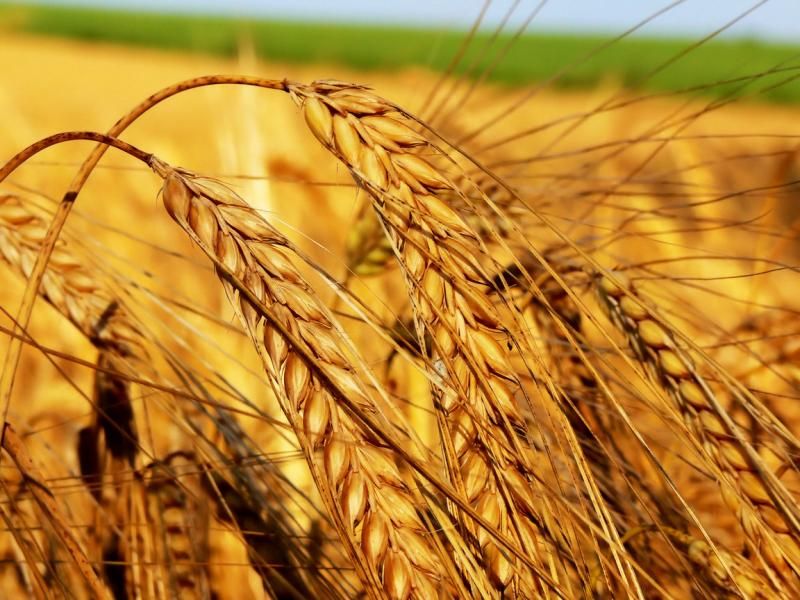 Выведен селекционером В.И. Мамонтовой. Межвидовая или отдалённая – приём, позволяющий объединить в гибриде ценные хозяйственные признаки, присущие порознь родительским формам. Больших успехов достиг русский учёный И.В. Мичурин. Он создал десятки превосходных сортов яблони, груши, вишни, сливы.Иван Владимирович Мичурин. Родился в Рязанской губернии, в деревне Долгое. Русский биолог и селекционер, автор многих сортов плодово-ягодных культур, доктор биологии, заслуженный деятель науки и техники. Вывел свыше 150 новых гибридных сортов, 45 из них – яблони, 20 – груши, 13 – вишни.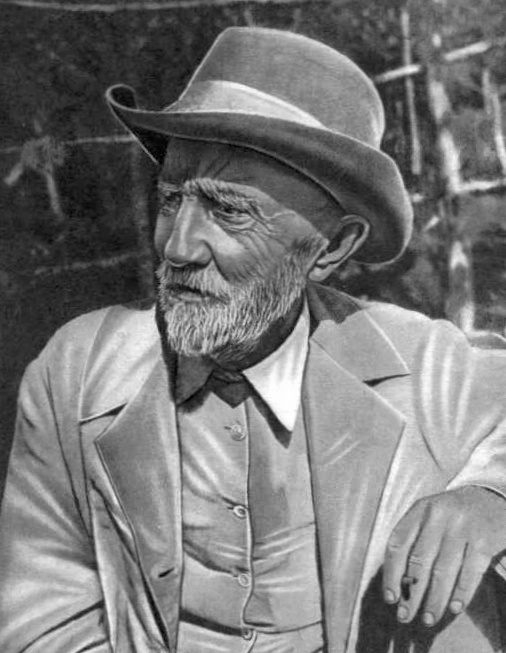 Е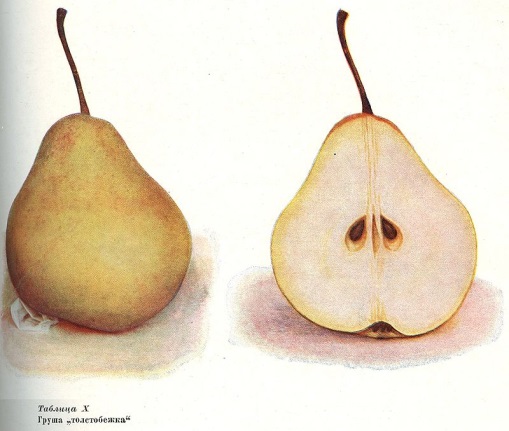 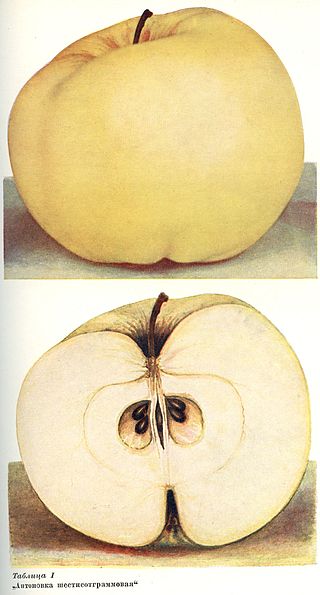 Одним из методов гибридизации является полиплоидия – наследственная изменчивость, заключающаяся в кратном увеличении числа наборов хромосом в клетках организма. Более 50 лет в России используются высокопродуктивные и высокосахаристые триплоидные гибриды сахарной свёклы, тетраплоидные сорта ржи, полиплоидные сорта винограда, ряда плодовых и ягодных культур.Сочетанием метода отдалённой гибридизации с полиплоидией, удалось создать культурную сливу из родительских компонентов – тёрна и алычи. Успех работы селекционеров всегда зависит от исходного материала. Н.И. Вавилов обосновал необходимость широкомасштабных исследований дикорастущей флоры для выявления её генетического богатства. Создал учение о центрах многообразия и происхождения культурных растений. 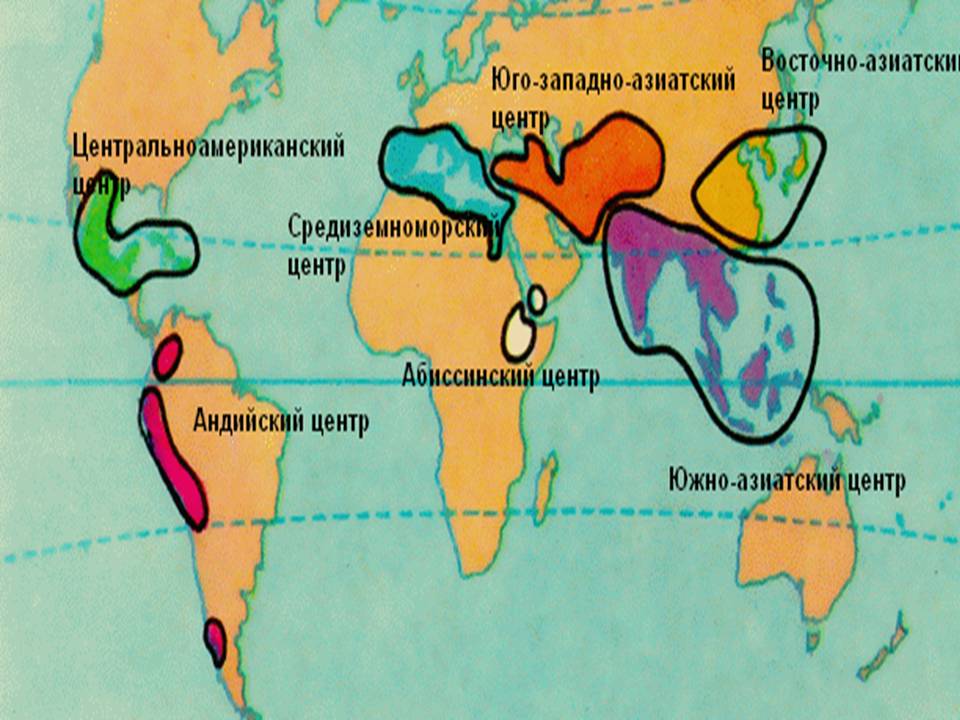 Каждое культурное растение имеет дикого предка.3. Обобщение, систематизация и контроль знаний.Что такое сорт?Сорт – группа культурных растений, полученная в результате селекции в рамках одного вида и обладающая определённым набором характеристик, которые отличают эту группу растений от других растений того же вида.Какие сорта растений вы знаете?Что такое порода?Порода – качественно-своеобразная целостная группа животных одного вида, созданная творческим трудом человека, характеризующаяся хозяйственно-полезными свойствами.Какие породы животных вы знаете?Почему сорта и породы нельзя назвать видами?Породы кошек – бобтейл, британская, мейн-кун, норвежская лесная, сибирская, персидская. Гибриды – бестер(белуга-стерлядь), мул(осёл-лошадь), хонорик(хорёк-европейская норка)4. Домашнее задание§10, Вопрос 3. 